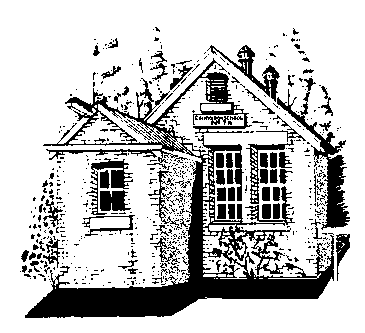 150 Years Anniversary -   1863 to 2013Coimadai Primary School No. 716Order FormDear Families, Friends and Staff, past and present,Listed below are a range of items being offered for purchase to commemorate 150 years of Coimadai Primary School. Orders must be returned to the school, with payment,Cheques should be made out to: 	“Coimadai Primary School”Internet / Direct Deposit Payments:	You MUST put your surname & “150th” in the description field or we will be unable to reconcile who payments are from and what they are for.  Also, please write the receipt number and date of your payment on your order form before returning it to the school.Accnt Name: Coimadai Primary School	Bank:	CBA	BSB: 063543	Accnt No.: 10047371If you wish to have your items sooner, you can:Request the school contact you to collect your item(s)Pay a set postage charge and your items will be posted to youThank-you for your support,CPS 150 Years Committee---------------------------------------------------------------------------------------------------------------------------------------------------------------TO:	Coimadai P.S. 150 Yrs Committee86 Bennetts Lane, Coimadai, VIC, 3340 Name:Contact No.Address:Address:Address:Address:Address:ItemItemCost (each)QtySubTotal 150 yrs History Book150 yrs History Book$25$Coffee MugCoffee Mug$10$Lapel Pin BadgeLapel Pin Badge$5$PenPen$3$Postage (if required)Postage (if required)$15$Or  Please contact me when my items are ready to collectOr  Please contact me when my items are ready to collectTotalEnclosed$